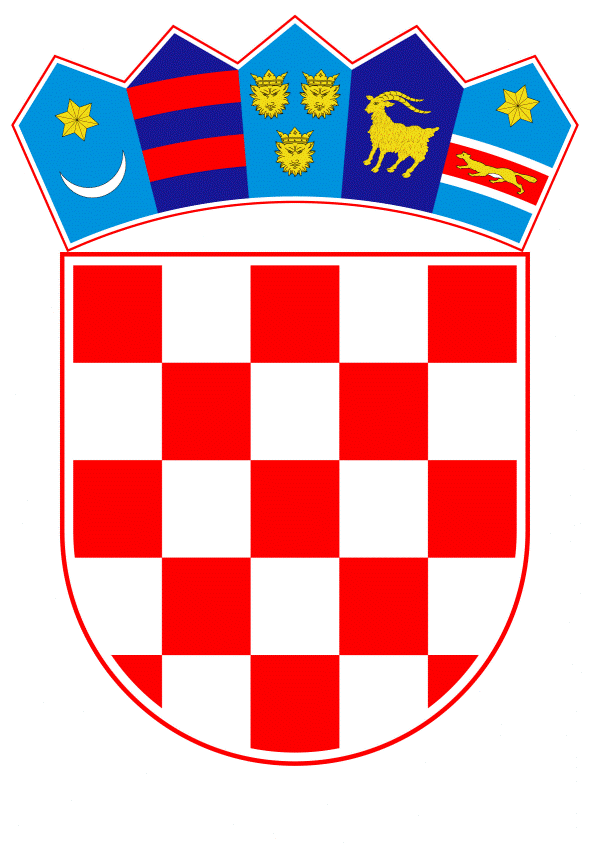 VLADA REPUBLIKE HRVATSKEZagreb, 4. travnja 2024.______________________________________________________________________________________________________________________________________________________________________________________________________________________________Banski dvori | Trg Sv. Marka 2  | 10000 Zagreb | tel. 01 4569 222 | vlada.gov.hr										PRIJEDLOGVLADA REPUBLIKE HRVATSKE                         	Na temelju članka 120. stavka 4., a u vezi s člankom 121. stavkom 1. Zakona o proračunu („Narodne novine“, broj 144/21), i na temelju članka 31. stavka 2. Zakona o Vladi Republike Hrvatske („Narodne novine“, broj 150/11, 119/14, 93/16, 116/18 i 80/22), Vlada Republike Hrvatske je na sjednici održanoj ________________ 2024. godine donijelaO D L U K Uo davanju suglasnosti Gradu Belišću za zaduženje kod OTP banke d.d., SplitI.	Daje se suglasnost Gradu Belišću za zaduženje kod OTP banke d.d., Split u iznosu od 1.045.000,00 eura, s rokom otplate kredita od deset godina (120 mjesečnih rata), uz fiksnu godišnju kamatnu stopu 5,40% i jednokratnu naknadu za obradu zahtjeva u visini 0,30% od iznosa odobrenog kredita	Sredstva će se koristiti za financiranje vlastitih projekata i investicija kako slijedi:Izgradnja parkirališta uz Dom u Gorici Valpovačkoj, Izgradnja parkirališta u ul. Vij. J. J. Strossmayera, Rekonstrukcija Trga slobode u Bistrincima, Dodatno ulaganje u uređenje i opremanje matičnog vrtića u Belišću i područnog vrtića u Gatu, Zgrada Gradskog društva Crvenog križa u Belišću, Rekonstrukcija prostora NK Bistrinci, Sanacija odlagališta otpada, Sanacija internih puteva na odlagalištu 800X4 m, Uređenje groblja na području grada Belišća, Sanacija nogostupa u Kitišancima Nova ulica, Sanacija nogostupa u Kolodvorskoj ulici u Gatu, Sanacija nogostupa u Vinogradcima, ul. B. Radića i K. Tomislava, Izgradnja nogostupa od Tiborjanaca do Veliškovaca, Program društveno poticane stanogradnje - PoS zgrada 2, Sanacija gradskog stana V.S.H. Gutmanna 22 pizemlje lijevo, Sanacija krovišta kuće za stanovanje ul. Petra Zrinskog 46 Belišće, Sanacija gradskog stana Park A.Hofmanna 2a i Organizacija parkirališta i naplata parkinga - Nabava opreme, sukladno Odluci Gradskog vijeća o zaduživanju Grada Belišća u 2024. godini kod OTP banke d.d. za financiranje vlastitih projekata i investicija Grada Belišća, KLASA: 403-01/24-01/02, URBROJ: 2158-3-04/1-24-4 od 17. veljače 2024. godine.II.Radi ostvarenja zaduženja iz točke I. ove Odluke, zadužuje se Grad Belišće da izradi planove proračunske potrošnje za godine u kojima treba planirati sredstva za otplatu kredita.III.            Ova Odluka stupa na snagu danom donošenja. KLASA:URBROJ:  Zagreb,				PREDSJEDNIKmr. sc. Andrej PlenkovićOBRAZLOŽENJEGrad Belišće podnio je Ministarstvu financija zahtjev KLASA: 403-01/24-01/01, URBROJ: 2158-3-04/1-24-4 od 19. veljače 2024. godine za dobivanje suglasnosti Vlade Republike Hrvatske za zaduženje kod OTP banke d.d., Split u iznosu od 1.045.000,00 eura, s rokom otplate kredita od deset godina (120 mjesečnih rata), uz fiksnu godišnju kamatnu stopu 5,40% i jednokratnu naknadu za obradu zahtjeva u visini 0,30% od iznosa odobrenog kreditaSredstva će se koristiti za financiranje vlastitih infrastrukturnih projekata kako slijedi:	Izgradnja parkirališta uz Dom u Gorici Valpovačkoj - 2.000,00 eura,	Izgradnja parkirališta u ul. Vij. J. J. Strossmayera - 3.000,00 eura,	Rekonstrukcija Trga slobode u Bistrincima - 15.000.,00 eura,Dodatno ulaganje u uređenje i opremanje matičnog vrtića u Belišću i područnog vrtića u Gatu - 160.147,00 eura,	Zgrada Gradskog društva Crvenog križa u Belišću – 32.876,00 eura,	Rekonstrukcija prostora NK Bistrinci - 1.500,00 eura, 	Sanacija odlagališta otpada – 233.526,00 eura,	Sanacija internih puteva na odlagalištu 800X4 m - 55.000,00 eura,	Uređenje groblja na području grada Belišća - 126.000,00 eura,	Sanacija nogostupa u Kitišancima Nova ulica - 46.453,00 eura,	Sanacija nogostupa u Kolodvorskoj ulici u Gatu - 82.200,00 eura,	Sanacija nogostupa u Vinogradcima ul. B. Radića i K. Tomislava - 60.000,00 eura,	Izgradnja nogostupa od Tiborjanaca do Veliškovaca - 4.000,00 eura,	Program društveno poticane stanogradnje - PoS zgrada 2 - 48.048,00 eura,	Sanacija gradskog stana V.S.H. Gutmanna 22 pizemlje lijevo - 9.000,00 eura ,	Sanacija krovišta kuće za stanovanje ul.Petra Zrinskog 46 Belišće - 7.500,00 eura,	Sanacija gradskog stana Park A.Hofmanna 2a - 6.000,00 eura i 	Organizacija parkirališta i naplata parkinga - Nabava opreme - 152.750,00 eura,sukladno Odluci Gradskog vijeća o zaduživanju Grada Belišća u 2024. godini kod OTP banke d.d. za financiranje vlastitih projekata i investicija Grada Belišća, KLASA: 403-01/24-01/02, URBROJ: 2158-3-04/1-24-4 od 17. veljače 2024. godine.Na temelju članaka 120. i 121. Zakona o proračunu (Narodne novine, br. 144/21), grad, općina i županija se mogu zadužiti za investiciju koja se financira iz njegova proračuna, ali godišnje obveze mogu iznositi najviše 20% ostvarenih prihoda u godini koja prethodi godini u kojoj se zadužuje, umanjenih za prihode iz članka 121. stavka 4. Zakona o proračunu.Ostvareni proračunski prihodi Grada Belišća u 2023. godini, umanjeni za prihode iz članka 121. stavka 4. Zakona o proračunu, iznosili su 4.938.523,00 eura. Udio godišnjeg obroka (anuiteta) traženog kredita u ostvarenim prihodima iznosi 2,79%, a ako se tomu pribroje godišnji anuiteti kredita iz prethodnih razdoblja, tada je ukupna obveza Grada 17,93%. što je u okviru Zakonom propisane granice.S obzirom na izneseno, Ministarstvo financija predlaže da Vlada Republike Hrvatske donese odluku o davanju suglasnosti za zaduženje Grada Belišća. Predlagatelj:Ministarstvo financijaPredmet:Prijedlog odluke o davanju suglasnosti Gradu Belišću za zaduženje kod OTP banke d.d., Split